Blokstage klas 3Stageopdrachten voor niveau 3 Keten en KwaliteitOnderwijsteam veehouderij niv. 3/ 4Schooljaar 2019-2020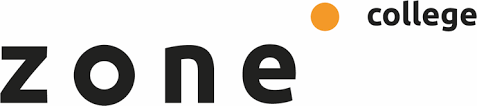 InleidingHet eerste blok van het derde jaar loop je stage op een melkveehouderijbedrijf. Deze stage staat in het teken van Keten en Kwaliteit. Een onderwerp waar je misschien nog niet dagelijks bewust mee bezig bent, maar dat wel erg belangrijk is. Alle dagelijkse werkzaamheden die je doet op een bedrijf, staan in het teken van de melkwinning. Deze melk moet aan een bepaalde kwaliteit voldoen. Als medewerker op het bedrijf heb je invloed op deze kwaliteit.Voor deze stage maak je een opdracht. Een deel van de klas loopt stage op een bedrijf met een tweede tak. Zij maken opdracht A. Studenten die stagelopen op een bedrijf zonder tweede tak, maken opdracht B. Tijdens de lessen zal de theorie van het onderwerp worden behandeld, maar is er ook ruimte om met elkaar te overleggen over de stage-opdracht. Juist de verschillen tussen de bedrijven zijn erg leerzaam.Heel veel plezier tijdens je stage!Onderwijsteam veehouderijAlgemene informatieHieronder vind je de algemene informatie die geldt voor deze stage:De stage duurt van 2 september /m 31 oktober  2019. Je loopt 4 dagen per week stage.Op vrijdag ga je naar school, m.u.v. de eerste week.Je maakt de opdracht die past bij jouw bedrijfstak.Je houdt een urenregistratieformulier bij en levert deze, getekend door de stagebieder en jouzelf, in bij je coach. Dit doe je in de eerste week van november. Een lege urenlijst vind je in de BPV eenheid in cum laude.Het stageverslag bevat de volgende onderdelen:Voorkant met daarop minimaal een titel, je naam en klasInleiding InhoudUitwerking van opdracht A of BBijlagesBeoordelingsformulier Urenlijst Opdracht AJe loopt stage op een bedrijf met een tweede tak. Hoe is het bedrijf hier mee begonnen, wat is de drijfveer van de ondernemer en wat komt er allemaal bij kijken om een tweede tak te starten? Met deze opdracht breng je dit in beeld.Het verslag bestaat uit de volgende onderdelen:Algemene introductie van het bedrijfAlgemene beschrijving van het bedrijfWat was de reden om het te gaan zoeken in bedrijfsverbreding?Waarom is er gekozen voor deze vorm van verbreding?Hoe is de arbeid georganiseerd?Voeg foto’s toeBreng de bedrijfskolom van het praktijkleerbedrijf in beeld. Er zijn waarschijnlijk verschillen in de bedrijfskolom van een regulier melkveebedrijf en jouw stagebedrijf. Beschrijf wat deze verschillen zijn voor de onderwerpen:KwaliteitVoedselveiligheid Arbo en milieuGeef ook aan waarom dit anders is.Met de boerderijwinkel kun je aansluiten bij een bestaand kwaliteitszorgsysteem of alles in eigen beheer doen. Leg uit waar jouw stagebedrijf voor gekozen heeft en wat dit systeem inhoudt.Kans van slagenHoe heeft de ondernemer van te voren in kaart gebracht of de tweede tak kans van slagen zou hebben? Hoe loopt de tweede tak?Kosten en opbrengsten: geef aan welke kosten en opbrengsten er horen bij de tweede tak. Als je praktijkopleider liever niet alle cijfers geeft, maak dan een inschatting.Communicatie/ PR / afzet: welke vormen van marketing gebruikt het bedrijf? Zijn deze allemaal succesvol? Hoe is de afzet georganiseerd? Welke mogelijke uitbreiding zie je voor dit bedrijf? Hoe kijk je zelf aan tegen het starten van een tweede tak? Wat zijn voor jou de voor- en nadelen?Opdracht BVoor deze opdracht zoek je uit wat er komt kijken bij het starten van een eigen boerderijwinkel. Je maakt deze opdracht voor je praktijkleerbedrijf. Je kunt kiezen uit de volgende mogelijkheden:Vleesverkoop via bijv. automaatEierautomaatMelktapIjswinkel/ ijskarHet is uitdrukkelijk niet de bedoeling om een uitgebreide winkel op te starten, maak het niet te groot!Je bevindingen werk je uit in een rapportage. Dit bespreek je met de veehouder van je praktijkleerbedrijf. Klasgenoten lopen stage op een bedrijf met een tweede tak. In de les is ruimte om hier met hen over te overleggen. Zij kunnen je er veel over vertellen. Het verslag bestaat uit de volgende onderdelen:Algemene introductie van het bedrijfBreng de bedrijfskolom van het praktijkleerbedrijf in beeld voor De huidige situatieNa opstarten boerderijwinkelDe bedrijfskolom is korter geworden. Beschrijf wat er in de nieuwe situatie verandert per schakel voor de onderwerpen:KwaliteitVoedselveiligheid Arbo en milieuGeef ook aan waarom dit verandert.Met de nieuwe boerderijwinkel kun je aansluiten bij een bestaand kwaliteitszorgsysteem of alles in eigen beheer doen. Leg uit waar jullie voor kiezen en wat de gevolgen daarvan zijn.Kans van slagenBreng in kaart of de boerderijwinkel op de huidige locatie een kans van slagen heeft.Kosten en opbrengsten: gebruik de Beg-ru voor het doorberekenen van je plan.Communicatie/ PR / afzet: denk na hoe je de boerderijwinkel onder de aandacht wilt brengen van potentiële klanten. Maak gebruik van de lessen communicatie.Beoordelingsformulier blokstageStagebieder/begeleider		____________________________________Student:					____________________________________  Klas: 					____________________________________De student is het met de beoordeling :	O  eens						O  oneensBij oneens de reden(en):De stagebieder (naam, bedrijf):_____________________________________________________________Plaats:	 	_______________________________ Datum: 		_______________________________ Handtekening: 	_______________________________ONDERDELEN(voor zover van toepassing)Beoordeling (kruisjes invullen a.u.b.)Beoordeling (kruisjes invullen a.u.b.)Beoordeling (kruisjes invullen a.u.b.)OnvoldoendeVoldoendeGoedBelangstellingInzet StiptheidInitiatiefIJverKwaliteit van het geleverde werkNetheidOmgang met apparatenKwantiteit van het werk TempoContactenGesprek voeren, communicatieOmgang met klantenOmgang met personeelAlgemene indrukVerantwoordelijkheidZelfstandigheidEindbeoordelingEventuele opmerkingen:Eventuele opmerkingen:Eventuele opmerkingen:Eventuele opmerkingen: